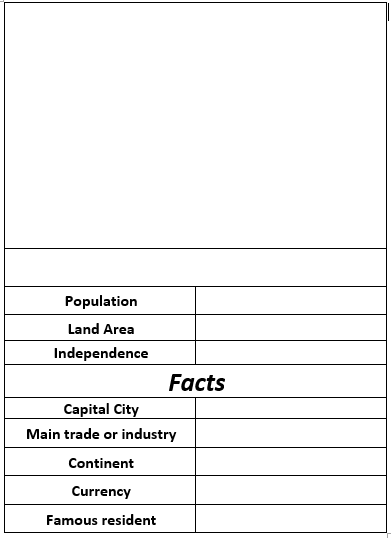 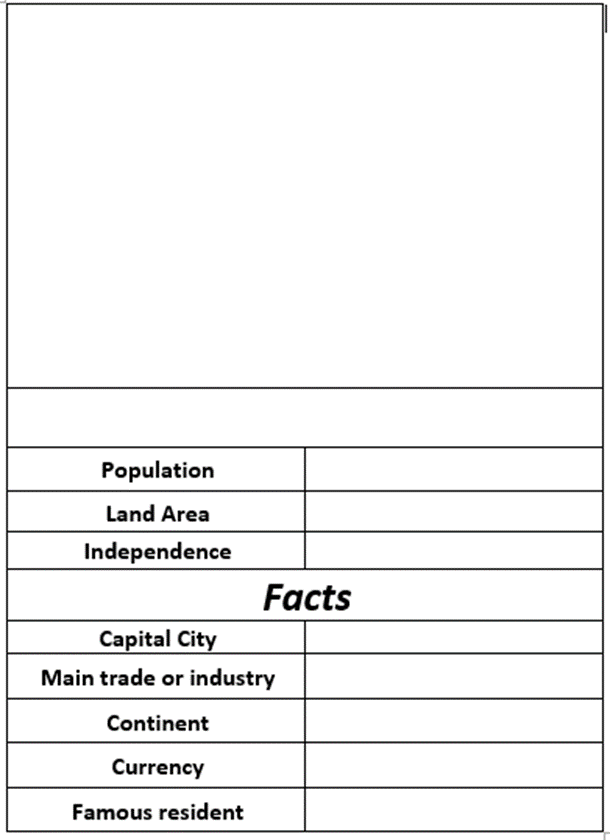 PopulationLand AreaIndependence FactsFactsCapital CityMain trade or industryContinentCurrencyFamous resident